ORDINE DEI DOTTORI COMMERCIALISTIE DEGLI ESPERTI CONTABILI Dl TARANTO(Circoscrizione del Tribunale di Taranto)marca da bollo 16,00DOMANDA Dl ISCRIZIONE STPIl/La sottoscritto/a______________________________________________________________nato/a ____________________________ il __________________residente a _________________________________________________alla via ___________________nr. ______________cap _________ cod. Fisc. ____________________________in qualità di Rappresentante Legaledella Società tra Professionisti denominata ___________________________________________VISTOl'articolo 10 della legge 12 novembre 2011, n. 183 l'articolo 8 del Decreto /8 febbraio 2013, n. 34 'Regolamento in materia di società per l'esercizio di attività professionali regolamentate nel sistema ordinistico, ai sensi dell'art IO, della legge 12 novembre 2011, n. 183CHIEDEl'iscrizione della società sopra indicata all'apposita sezione speciale dell'Albo dell'Ordine dei Dottori Commercialisti e degli Esperti Contabili di Taranto.Il sottoscritto si impegna altresì, ai sensi dell'art. 9 Decreto 8.2.2013 n. 34, a comunicare all'Ordine di Taranto le variazioni delle indicazioni di cui al comma 3 dell'art. 9 del citato Decreto, le deliberazioni che comportino modificazioni dell'atto costitutivo o dello statuto e le modifiche del contratto sociale, che comportino variazioni della composizione sociale.Il sottoscritto, dichiara di essere informato ai sensi e per gli effetti di cui al D.Lgs. 30 giugno 2003n. 196, che i dati personali raccolti saranno trattati, anche con strumenti informatici, esclusivamente nell'ambito del procedimento per il quale la presente dichiarazione viene resa.In fedeLuogo e data.ISCRIZIONE ALL'ALBO Dl UNA SOCIETA' TRA PROFESSIONISTIA seguito della Legge 12 novembre 2011, n. 183 e del Decreto 8 febbraio 2013, n. 34, è possibile richiedere l'iscrizione della Società tra Professionisti o della Società multidisciplinare tra Professionisti nell'apposita sezione speciale dell'Albo.Riferimenti normativi:Legge 12 novembre 2011, n. 183Decreto 8 febbraio 2013, n. 34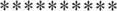 MODALITA' Dl ISCRIZIONEPer iscrivere una STP all' Albo è necessario presentare presso la Segreteria dell'Ordine:I. Domanda di Iscrizione in bollo (da Euro 16.00)Atto costitutivo e statuto della società in copia autentica; nel caso in cui la S.T.P. sia costituita come società semplice allegare la dichiarazione autentica proveniente dal socio professionista cui spetta l'amministrazione della societàCertificato di iscrizione nel registro delle impreseCertificato di iscrizione all'Albo, elenco o registro dei soci professionisti che non siano iscritti presso questo Ordine (il certificato può essere sostituito da una dichiarazione sostitutiva resa ai sensi dell'art. 40 del D.p.r. n. 445/2000)Attestazione del versamento di euro 168,00 sul c/c n. 8003 intestato a: Agenzia delle Entrate - Centro Operativo di Pescara - Tasse di concessioni governativeFotocopia del documento di riconoscimento in corso di validità del Legale rappresentante della s.t.p.Informativa per il trattamento dei dati personaliRicevuta del bonifico relativo ai contributi di iscrizione, il cui importo va determinato come di seguito indicato:VERSAMENTI DA EFFETTUARE ALL'ODCEC Dl TARANTOEuro 250,00 a titolo di Tassa di prima iscrizione (una tantum) Euro 300,00 Tassa annuale di iscrizione all'Ordine della STP;N.B. Alle quote su indicate andranno aggiunte le eventuali quote richieste dal Consiglio Nazionale oggi non ancora determinate.I versamenti dovranno essere effettuati mediante:- bonifico bancario specificando nella causale il nome della Società che si iscrive intestato a: Ordine dei Dottori Commercialisti e degli Esperti Contabili di Taranto, versamenti devono essere effettuati attraverso PAGO-PA collegandosi sul sito dell’Ordine www.odcecta.it -  sezione PAGO-PA     N.B. non potranno essere accettate le istanze prive della documentazione indicataSi allega:I) atto costitutivo e statuto della società in copia autenticacertificato di iscrizione nel registro delle impresecertificato di iscrizione all'albo, elenco o registro dei soci professionisti che non siano iscritti presso l'Ordine cui è rivolta la domanda il certificato può essere sostituito da una dichiarazione sostitutiva resa ai sensi dell'art. 40 del D.p.r. 445/2000attestazione del versamento di euro 168,00 per tassa concessione governativa su c/c 8003 intestato a: Agenzia delle Entrate - Centro Operativo di Pescarafotocopia (fronte/retro) di un documento di riconoscimento in corso di validità del legale rappresentanteattestazione dei versamenti effettuati all'odcec di Taranto come specificato nella apposita modulistica "MODULISTICA Dl ISCRIZIONE".copia della polizza assicurativamodulo per il trattamento dei dati personali.